November 13, 2013VIA WUTC WEB PORTAL AND REGULAR MAILMr. Steven V. KingExecutive Director and SecretaryWashington Utilities and Transportation CommissionP.O. Box 47250Olympia, WA  98504-7250Re:	TC-120323 Unopposed Motion of Shuttle Express, Inc. for Extension of Time to Seek Administrative Review of Initial OrderDear Mr. King:Enclosed for filing in the above-referenced docket are the original and five (5) copies of the Unopposed Motion of Shuttle Express, Inc. for Extension of Time to Seek Administrative Review of Initial Order, with Certificate of Service.	If you have any questions, please feel free to contact the undersigned.					Respectfully submitted,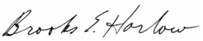 					Brooks E. Harlow					Counsel for Shuttle Express, Inc.cc: ALJ Adam E. Torem (via email only)Parties of RecordEnclosuresDocket TC-120323CERTIFICATE OF SERVICE	I hereby certify that I have this day served the attached Unopposed Motion of Shuttle Express, Inc. for Extension of Time to Seek Administrative Review of Initial Order upon the persons and entities listed on the Service List below via e-mail and by depositing a copy of said document in the United States mail, addressed as shown on said Service List, with first class postage prepaid.	DATED at McLean, Virginia this 13th day of November, 2013.							  				  ELISHEVA W. SIMON								 
								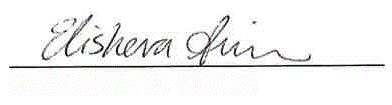 Commission Staff Jennifer Cameron-Rulkowski Assistant Attorney General 1400 S. Evergreen Park Drive S.W. P.O. Box 40128 Olympia, WA 98504-0128 jcameron@utc.wa.gov 